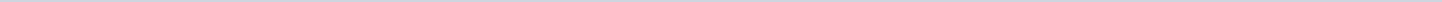 Geen onderwerpen gevonden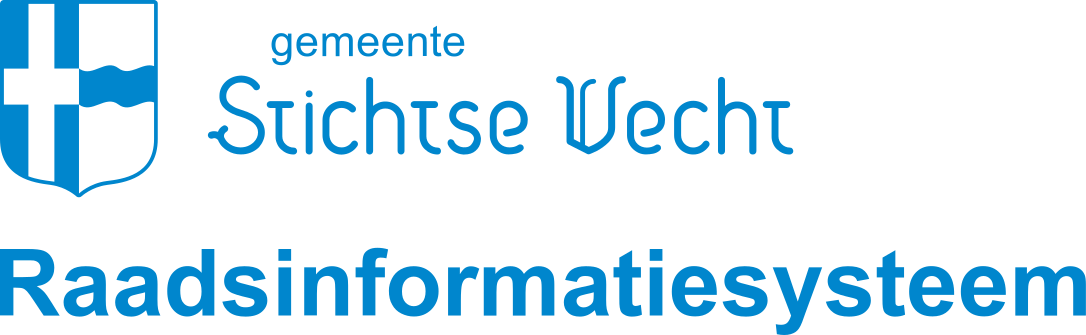 Gemeente Stichtse VechtAangemaakt op:Gemeente Stichtse Vecht29-03-2024 09:44RaadsdossiersPeriode: 2019Status: Klimaatneutraal 2030